Zad. 1 Uzupełnij treść zadania liczbami z rozwiązania. Rozwiąż to zadanie.Dzieci przygotowały dwa worki plastikowych nakrętek. W jednym worku było ………… kg  nakrętek, a w drugim o ……….  kg więcej. Ile kilogramów nakrętek  było w drugim worku?Rozwiązanie: 40 kg + 6 kg = ………….Zad. 2 Za pomocą cyfr 3 i 7 i 5 zapisz wszystkie możliwe liczby dwucyfrowe                i uporządkuj  je od najmniejszej do największej.…………………………………………………………………………………Zad. 3  Jakie cyfry należy dopisać, aby podane równości i nierówności były prawdziwe ? Uzupełnij.71 < 7…..                       4…. = …..0               5…. > ….3                62 > …..2…..0 = 8….                   ….7 < ….7                 3….= …..9               ….8 < 5….Zad. 4  Dopisz brakujące cyfry tak, aby działania były prawdziwe.3…. – 2 = 34            47 - …… = 42           …….. – 7 = 2168 – 4 = ……          ….9 – 2 = 57               9….. - …... = 93Zad. 5 Rozwiąż  zadanie.Piotruś miał w skarbonce pieniądze. Dziadek wrzucił do skarbonki Piotrusia          5 zł. Piotruś ma teraz 47 zł. Ile pieniędzy miał Piotruś początkowo w skarbonce?Rozwiązanie : …………………………………………….Odp. ………………………………………………………………………………      Zad. 6 Odpowiedz,  ile dziesiątek i ile jedności jest w każdej z tych liczb?9           99            19           91           90            89Podkreśl cyfrę dziesiątek.Zad.7 Do magicznych kwadratów wpisz brakujące liczby tak, aby ich suma we wszystkich rzędach:                        była równa 15                           była równa 18 Zad.8  Wpisz odpowiednie liczby w magiczne kwadraty.Zad. 8  W sklepie z zabawkami w cenniku podano promocyjne ceny zestawów. Oblicz, ile trzeba zapłacić za każdą zabawkę osobno.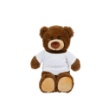 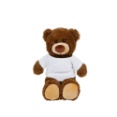 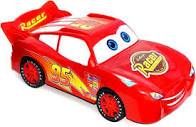 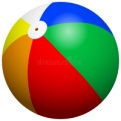 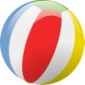 28 zł                30 zł                        25 zł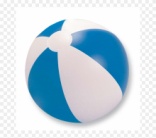 Cena jednego misia ………………………….Cena jednego samochodu ……………………. Cena jednej piłki ……………………….Zad. 9 Co możesz kupić za 1 zł. Pamiętaj 1 zł = 100 gr . Podaj przykłady. Zapisz obliczenia. 20 gr      30 gr       15 gr     10 gr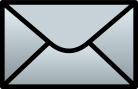 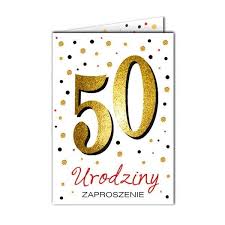 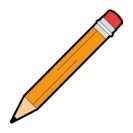 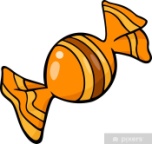  50 gr      40 gr       5 gr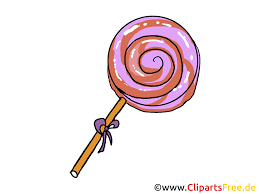 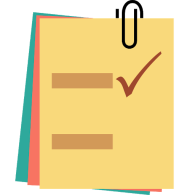 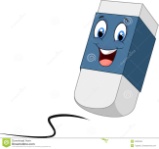 ………………………………………………………………………………………………………………………………………………………………………………………………………………………………………………………………………………………………………………………………………………………………………………………………………………………………………………………………………………………………Zad. 10 Wpisz i odczytaj hasło.79 – 5 = …… W              47 + 2 = …… J             33 + 4 = …….O         64 + 5 = ……U               85 – 5 = ……..  A           54 + 6 = ……..Ż78 – 6 = …….. I              90 – 20 = …….S             72 + 4 = …….N4 925426834 9254 9258184101416 2386594 9254 9254 92496960747237707680